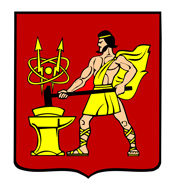 АДМИНИСТРАЦИЯ ГОРОДСКОГО ОКРУГА ЭЛЕКТРОСТАЛЬМОСКОВСКОЙ ОБЛАСТИРАСПОРЯЖЕНИЕ25.10.2019 № 467-рО проведении публичных слушаний по проекту внесения изменений в генеральный план городского округа Электросталь Московской областиВ соответствии с Конституцией Российской Федерации, Градостроительным кодексом Российской Федерации, Федеральными законами от 06.10.2003 № 131-ФЗ «Об общих принципах организации местного самоуправления в Российской Федерации», статьей 24 Градостроительного кодекса Российской Федерации, Положением об организации и проведении публичных слушаний по вопросам градостроительной деятельности в городском округе Электросталь Московской области, утвержденным решением Совета депутатов городского округа Электросталь Московской области от 20.06.2018 №289/46, рассмотрев разработанный  ГАУ МО «НИиПИ градостроительства» проект внесения изменений в генеральный план городского округа Электросталь Московской области, руководствуясь Уставом городского округа Электросталь Московской области:1. Назначить проведение публичных слушаний по проекту внесения изменений в генеральный план городского округа Электросталь Московской области. График проведения публичных слушаний   по проекту внесения изменений в генеральный план городского округа Электросталь Московской области прилагается.2. Определить органом, уполномоченным на организацию и проведение публичных слушаний, комиссию в составе:Председатель комиссии:- Денисов В.А. – заместитель Главы Администрации городского округа Электросталь Московской области.Секретарь комиссии:- Сухарникова Е.С. – ведущий эксперт управления архитектуры и градостроительства Администрации городского округа Электросталь Московской области.Члены комиссии:- Булатов Д.В. – начальник управления архитектуры и градостроительства Администрации городского округа Электросталь Московской области.- Соколова Н.Ю. – главный специалист управления архитектуры и градостроительства Администрации городского округа Электросталь Московской области.- Головина Е.Ю. – председатель Комитета имущественных отношений Администрации городского округа Электросталь Московской области.- Зубкова О.А. - начальник отдела земельных отношений Комитета имущественных отношений Администрации городского округа Электросталь Московской области.- Пятакова Т.Н. - начальник территориального управления Богородского городского округа, городских округов Черноголовка и Электросталь Комитета по архитектуре и градостроительству Московской области (по согласованию).3. Срок проведения публичных слушаний – с 30.10.2019 по 03.12.2019.4. В целях доведения  до населения информации о содержании вопроса, рассматриваемого на публичных слушаниях:4.1. Организовать с 30.10.2019 по 03.12.2019 экспозицию демонстрационных материалов в здании Администрации городского округа Электросталь Московской области по адресу: ул. Мира, дом 5, 1 этаж. Часы работы экспозиции: понедельник - четверг с 09.00 до 18.00; пятница с 09.00 до 16.45, обед с 13-00 до 14-00;4.2. Опубликовать материалы проекта в газете «Официальный вестник» и разместить их на официальном сайте городского округа в информационно-телекоммуникационной сети «Интернет» по адресу www.electrostal.ru.5. В срок с 30.10.2019 по 29.11.2019 участники публичных слушаний имеют право предоставлять свои предложения и замечания по обсуждаемому проекту посредством:- записи предложений и замечаний в период работы экспозиции;- выступления на собрании участников публичных слушаний;- личного обращения в уполномоченный орган;- портала государственных и муниципальных услуг Московской области;- почтового отправления.6. Опубликовать настоящее распоряжение в газете «Официальный вестник» и
разместить его на официальном сайте городского округа Электросталь Московской области www.electrostal.ru, не позднее 30.10.2019. 7. Опубликовать заключение о результатах публичных слушаний на официальном сайте городского округа Электросталь Московской области www.electrostal.ru, не позднее 03.12.2019, в газете «Официальный вестник» не позднее 04.12.2018 8. Источником финансирования публикаций принять денежные средства, предусмотренные в бюджете городского округа Электросталь Московской области по подразделу 0113 «Другие общегосударственные вопросы» раздела 0100.Глава городского округа                                                                                               В.Я. ПекаревПриложение к распоряжению Администрации городского округа Электросталь Московской области 25.10.2019 № 467-рГрафик проведения публичных слушаний   по проекту внесения изменений в генеральный план городского округа Электросталь Московской области.№п/пДата, время проведенияАдрес                                Примечание1.2.3.                                        4.109.11.2019 10:00- 11:00г.о. Электросталь, п. Елизаветино, ул. Центральная, здание № 29а(МБУК «СДК «Елизаветино») для жителей пос.Елизаветино городского округа Электросталь Московской области209.11.2019 11:30-12:30г.о. Электросталь, пос.Новые дома, д.6(МБУК «СДК «Новые Дома») для жителей пос.Новые дома городского округа Электросталь Московской области309.11.2019 13:00- 14:00г.о. Электросталь, дер.Всеволодово, здание № 84,МБОУ «Всеволодовская средняя общеобразовательная школа №42»Для жителей дер.Всеволодово городского округа Электросталь Московской области 409.11.2019 14:00-15:00г.о. Электросталь, дер.Всеволодово, здание № 84,МБОУ «Всеволодовская средняя общеобразовательная школа №42»Для жителей пгт.Ногинск-5 511.11.2019 18:30- 20:00г.о.Электросталь,пр. Ленина,32а (КЦ «Октябрь»)Для жителей г.Электросталь612.11.2019 18:30- 20:00г.о.Электросталь,пр. Ленина,32а (КЦ «Октябрь»)Для жителей дер.Пушкино городского округа Электросталь Московской области713.11.2019 18:30- 20:00г.о.Электросталь,ул. Карла Маркса, д. 23, здание Молодежного центра, 2 этаж, кабинет 23 Для жителей г.Электросталь814.11.2019 18:30- 20:00г.о.Электросталь,ул. Карла Маркса, д. 23, здание Молодежного центра, 2 этаж, кабинет 23 Для жителей г.Электросталь916.11.2019 10:00- 11:00г.о.Электросталь,дер.Степаново, д. 180 (здание администрации)Для жителей с.Иванисово городского округа Электросталь Московской области 1016.11.2019 11:00- 12:00г.о.Электросталь,дер.Степаново, д. 180 (здание администрации)Для жителей пос.Фрязево городского округа Электросталь Московской области1116.11.2019 12:00- 13:00г.о.Электросталь,дер.Степаново, д. 180 (здание администрации)Для жителей дер.Есино городского округа Электросталь Московской области1216.11.2019 13:00- 14:00г.о.Электросталь,дер.Степаново, д. 180 (здание администрации)Для жителей дер. Бабеево городского округа Электросталь Московской области1316.11.2019 15:00- 16:00г.о.Электросталь,дер.Степаново, д. 180 (здание администрации)Для жителей дер.Степаново городского округа Электросталь Московской области1416.11.2019 16:00- 17:00г.о.Электросталь,дер.Степаново, д. 180 (здание администрации)Для жителей пос.Случайный городского округа Электросталь Московской области